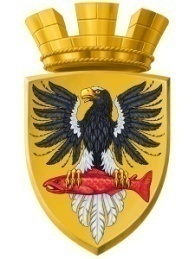 Р О С С И Й С К А Я  Ф Е Д Е Р А Ц И ЯКАМЧАТСКИЙ КРАЙП О С Т А Н О В Л Е Н И ЕАДМИНИСТРАЦИИ ЕЛИЗОВСКОГО ГОРОДСКОГО ПОСЕЛЕНИЯОт  27.09.2017 года                                                                                                                 № 910-п         г.ЕлизовоО присвоении адреса земельному участку с кадастровым номером 41:05:0101002:2444Руководствуясь ст. 14 Федерального закона от 06.10.2003 № 131-ФЗ «Об общих принципах организации местного самоуправления в Российской Федерации», Уставом Елизовского городского поселения, согласно Правилам присвоения, изменения и аннулирования адресов, утвержденным постановлением Правительства Российской Федерации от 19.11.2014 № 1221, на основании заявления начальника Муниципального казенного учреждения «Елизовское районное Управление строительства» (МКУ «Елизовское РУС») о выдаче разрешения на строительство объекта капитального строительства - «Средняя общеобразовательная школа в г.Елизово по ул.Сопочная» и принимая во внимание предоставленные документы: Устав Муниципального казенного учреждения «Елизовское районное Управление строительства», утвержденный постановлением администрации Елизовского муниципального района от 13.02.2017 № 213; кадастровую выписку о земельном участке от 04.09.2017 года                                        № 41/ИСХ/17-95047, удостоверяющую проведенную государственную регистрацию права собственности на земельный участок от 18.09.2013 года № 41-41-02/015/2013-945ПОСТАНОВЛЯЮ:1. Присвоить адрес земельному участку с кадастровым номером 41:05:0101002:2444: Россия, Камчатский край, Елизовский муниципальный район, Елизовское городское поселение, Елизово г., Сопочная ул., 4.2. Направить настоящее постановление в Федеральную информационную адресную систему для внесения сведений установленных данным постановлением.3. Управлению делами администрации Елизовского городского поселения опубликовать (обнародовать) настоящее постановление в средствах массовой информации и разместить в информационно – телекоммуникационной сети «Интернет» на официальном сайте администрации Елизовского городского поселения. 4. МКУ «Елизовское РУС» обратиться в Управление Федеральной службы государственной регистрации, кадастра и картографии по Камчатскому краю для внесения изменений уникальных характеристик объекта недвижимого имущества.5. Контроль за исполнением настоящего постановления возложить на руководителя Управления архитектуры и градостроительства администрации Елизовского городского поселения.Глава администрации Елизовского городского поселения                                                    Д.Б. Щипицын